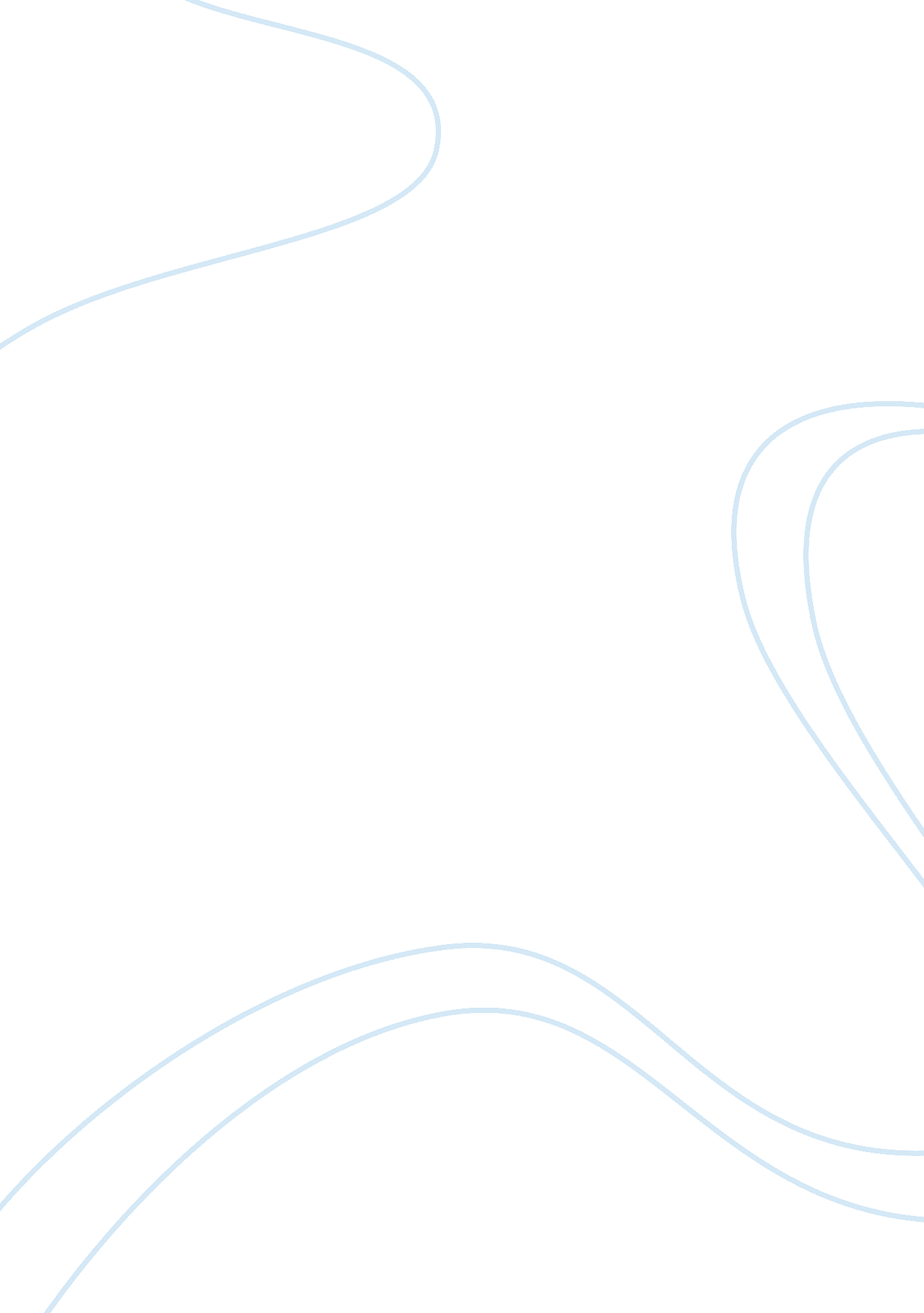 The pearl chapter 6 – summary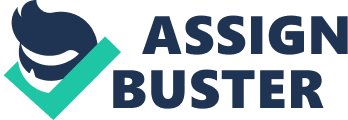 Kino’s plan if any of the men following him attacks is to kill him and take what? their gunWhat did they call the people following Juana and Kino? trackersHow many people were following Kino and Juana trying to catch them? threeHow did Kino kill the first man who was following him? used his knifeIf Kino is killed, what is Juana to do? stay until it is clear and go to the capitalWhy did Kino take off most of his clothes before attacking his followers? they were whiteHow did Coyotito die? he was shot in the headOne of the men following Kino and Juana utilized a different means of transportation than his companions. What was it? horseWho throws the pearl back into the sea? KinoAs Kino and Juana walk back into town, what is in Juana’s shawl? CoyotitoHow has the granting of Kino’s wish to find a pearl become an irony? Because the thing he wanted the most turned out to be bad luck and he threw it away anywayWas Kino’s throwing away the pearl a sign of defeat or triumph? defeat because he didn’t want it to get killed for having it and it was bad luck 